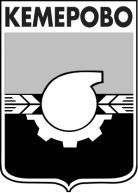 АДМИНИСТРАЦИЯ ГОРОДА КЕМЕРОВОПОСТАНОВЛЕНИЕот 08.02.2016 № 226Об утверждении межведомственного плана мероприятий по профилактике наркомании и алкоголизма среди населения города Кемерово на 2016-2018 годыНа основании статьи 16 Федерального Закона от 06.10.2003 № 131-ФЗ «Об общих принципах организации местного самоуправления в Российской Федерации», Федерального закона от 08.01.1998 № 3-ФЗ «О наркотических средствах и психотропных веществах», Закона Кемеровской области от 06.06.2012 № 48-ОЗ «О профилактике наркомании и токсикомании» и в целях реализации Стратегии государственной антинаркотической политики Российской Федерации до 2020 года, утвержденной Указом Президента Российской Федерации от 09.06.2010 № 690, программы по снижению масштабов злоупотребления алкогольной продукцией и профилактике алкоголизма среди населения Кемеровской области на период до 2020 года, утвержденной постановлением Коллегии Администрации Кемеровской области от 02.09.2010 № 3651. Утвердить межведомственный план мероприятий по профилактике наркомании  и алкоголизма  среди населения города Кемерово на 2016-2018 годы согласно приложению.2. Ответственным за исполнение мероприятий, указанным в  межведомственном плане мероприятий по профилактике наркомании  и алкоголизма среди населения города Кемерово на 2016-2018 годы:         2.1. Принять меры по своевременному и качественному выполнению профилактических мероприятий.        2.2. Представлять информацию о выполнении профилактических мероприятий ежеквартально, в срок до 7-го числа месяца, следующего за отчетным периодом, в адрес заместителя Главы города по социальным вопросам.3. Комитету    по     работе    со   средствами   массовой   информации (Е.А. Дубкова) опубликовать настоящее постановление в газете «Кемерово» и разместить на официальном сайте администрации города Кемерово в информационно-телекоммуникационной сети «Интернет».4. Контроль за исполнением настоящего постановления возложить на заместителя Главы города по социальным вопросам И.П. Попова.Глава города                                                                                           В.К. Ермаков                                                                                       ПРИЛОЖЕНИЕ     к постановлению администрациигорода Кемерово    от 08.02.2016 № 226Межведомственный план мероприятий по профилактике наркомании и алкоголизма среди населения города Кемерово на 2016-2018 годы Список принятых сокращенийАНК г. Кемерово – антинаркотическая комиссия города КемеровоГКБ № 1 – МБУЗ   «Городская   клиническая   больница   №1   имени М.Н. Горбуновой»ГКУ «ЦЗН г. Кемерово» - государственное казенное учреждение «Центр занятости населения города Кемерово»ГОО «Кузбасский РЦППМС» - отделение Кемеровского городского округа государственной организации образования  «Кузбасский региональный центр психолого-педагогической, медицинской и социальной помощи «Здоровье и развитие личности»ГЦМП - Городской центр медицинской профилактики  МБУЗ «Городская поликлиника №5»КДНиЗП - комиссии города Кемерово по делам несовершеннолетних и защите их правКМЖ - муниципальное бюджетное учреждение «Клубы по месту жительства»КОКНД - государственное бюджетное учреждение здравоохранения Кемеровской области «Кемеровский областной клинический наркологический диспансер»КСМИ - Комитет по работе со средствами массовой информации администрации города КемеровоКЦМИ - муниципальное бюджетное учреждение «Кемеровский центр молодежных инициатив»КЦСОН – комплексные центры социального обслуживания населенияМАУ - муниципальное автономное учреждениеМАУК «МИБС» - муниципальное автономное учреждение культуры «Муниципальная информационно-библиотечная система»МАОУДОД – муниципальное автономное  образовательное учреждение  дополнительного образования детейМБОУДОД - муниципальное бюджетное образовательное учреждение  дополнительного образования детейМБОУ ДПО «НМЦ» - муниципальное бюджетное образовательное учреждение дополнительного профессионального образования «Научно-методический центр» г. КемеровоМБУ - муниципальное бюджетное учреждениеМБУЗ - муниципальное бюджетное учреждение здравоохраненияМКУ - муниципальное казенное учреждениеОПДН УМВД России по г.Кемерово - отделения по делам несовершеннолетних Управления Министерства внутренних дел России по городу Кемерово ОУ - образовательные учрежденияСМИ - средства массовой информацииСРЦ - муниципальное казенное учреждение «Социально-реабилитационный центр для несовершеннолетних «Маленький принц» УЖКХ - управление жилищно-коммунального хозяйства администрации города КемеровоУЗ - управление здравоохранения администрации города КемеровоУКСиМП - управление культуры, спорта и молодежной политики администрации города КемеровоУО - управление образования администрации города КемеровоУСЗН - управление социальной защиты населения администрации города КемеровоУФСКН РФ по КО - Управление Федеральной службы по контролю за оборотом наркотиков Российской Федерации по Кемеровской областиЦРН - муниципальное бюджетное учреждение «Центры по работе с населением»ЦСПСиД - муниципальное казенное учреждение «Центры социальной помощи семье и детям»Заместитель начальника управления делами  -начальник организационного отдела                                                 А.И. Назарова  № п/пМероприятиеСрок исполненияОтветственный1. Организационно-методическое обеспечение реализации государственной антинаркотической политики на территории города Кемерово 1. Организационно-методическое обеспечение реализации государственной антинаркотической политики на территории города Кемерово 1. Организационно-методическое обеспечение реализации государственной антинаркотической политики на территории города Кемерово 1. Организационно-методическое обеспечение реализации государственной антинаркотической политики на территории города Кемерово 1.1Выявление латентной распространенности употребления наркотических средств и психотропных веществ среди горожан:Выявление латентной распространенности употребления наркотических средств и психотропных веществ среди горожан:Выявление латентной распространенности употребления наркотических средств и психотропных веществ среди горожан:1.1.1Обследование типичных организованных молодежных коллективов (общеобразовательные учреждения, учреждения интернатного типа, учреждения среднего профессионального образования)ежегодноКОКНД (по согласованию), УО1.1.2Социологические опросы в репрезентативных группах по вопросу распространения наркомании на территории города КемеровоежегодноКОКНД (по согласованию), УО,УКСиМП1.1.3Проведение процедуры  добровольного социально-психологического тестирования и профилактического медицинского осмотра обучающихся муниципальных образовательных учреждений с целью раннего выявления немедицинского потребления наркотических средств и психотропных веществпо графикуУО,КОКНД (по согласованию), ГОО «Кузбасский РЦППМС» (по согласованию)1.1.4Участие в областном мониторинге наркоситуации ежегодноГОО «Кузбасский РЦППМС» (по согласованию)1.2Анализ уровня наркоситуации в городе Кемерово и эффективности работы по профилактике наркомании и алкоголизма среди несовершеннолетних в рамках заседаний КДНиЗП ежеквар-тальноКДНиЗП,КОКНД (по согласованию),ОПДН УМВД России по г.Кемерово (по согласованию)1.3.Выявление, учет в межведомственном банке данных о несовершеннолетних и семьях, находящихся в социально опасном положении, организация индивидуальной профилактической работы с несовершеннолетними и семьями, склонными к употреблению алкоголя, наркотических веществ и психотропных средствпостоянноУО, УЗ, УСЗН, КДНиЗП, КОКНД (по согласованию),ОПДН УМВД России по г.Кемерово (по согласованию)1.4Распространение среди горожан информации о службах специализированной помощи, методиках профилактической и лечебно-реабилитационной работы, о последствиях употребления психоактивных веществпостоянноУЗ, КОКНД (по согласованию), АНК г. Кемерово1.5Комплектование библиотечных фондов книгами, периодическими изданиями, электронными документами по проблемам профилактики наркомании и алкоголизма, отражение тематического библиотечного фонда в справочно-поисковом аппарате библиотекпостоянноУКСиМП, МАУК «МИБС»1.6Организация временной трудовой занятости несовершеннолетних, в т.ч. находящихся в социально опасном положении  постоянноГКУ «ЦЗН г.Кемерово» (по согласованию)1.7Оказание помощи в   трудоустройстве больных алкоголизмом, наркоманиями и другими наркологическими расстройствами, прошедших лечение в наркологических учрежденияхпостоянноГКУ «ЦЗН г.Кемерово» (по согласованию)1.8Привлечение к административной ответственности юридических и физических лиц за нарушение Федерального закона от 23.02.2013 № 15-ФЗ «Об охране здоровья граждан от воздействия окружающего табачного дыма и последствий потребления табака»постоянноТерриториальный отдел Управления Роспотребнадзора по Кемеровской области в г.Кемерово (по согласованию), ОПДН УМВД России по г.Кемерово (по согласованию)1.9Организация разъяснительной работы о соблюдении федерального и областного законодательства, муниципальных правовых актов в сфере продажи табачных, алкогольных изделий (в части защиты прав несовершеннолетних)постоянноКДНиЗП, АНК г.Кемерово1.10Организация горячей телефонной линии наркоконтроля2 раза в годУФСКН РФ по КО (по согласованию)1.11Организация работы городской антинаркотической комиссииежеквар-тальноОтдел социальных проектов и программ администрации г.Кемерово1.12Контроль за незаконным производством и оборотом фальсифицированной алкогольной и спиртсодержащей продукции и спиртных напитков домашней выработки. Проведение специальных мероприятий по пресечению их оборота. Выявление мест незаконного производства фальсифицированной алкогольной и спиртсодержащей продукциипостоянноУМВД России по г.Кемерово (по согласованию), территориальный отдел Управления Роспотребнадзора по Кемеровской области в г.Кемерово (по согласованию)1.13Контроль за продажей алкогольной продукции и пива несовершеннолетним и распитием алкогольной продукции в общественных местах. Проведение мероприятий по пресечению продажи алкогольной продукции и пива несовершеннолетним, распития алкогольной продукции в общественных местах постоянноУМВД России по г.Кемерово (по согласованию)1.14Мониторинг заболеваемости и смертности населения, связанных с употреблением алкогольной и спиртсодержащей продукции                     постоянноТерриториальный отдел Управления Роспотребнадзора по Кемеровской области в г.Кемерово (по согласованию)1.15Организация работы коммунальных служб, жилищных управляющих компаний, частных охранных организаций, добровольных народных дружин, волонтерских молодежных отрядов, центров по работе с населением, старших по улицам, домам, подъездам по проведению ежедневных обходов жилого фонда, дворовых территорий, улиц с целью выявления и уничтожения надписей, рекламирующих продажу наркотических средствпостоянно УЖКХ, ЦРН, УКСиМП, МБУ «Кемеровский центр содействия правоохранительным органам»1.16Организация работы по выявлению и закрашиванию телефонов торговцев наркотических средств вокруг муниципальных учреждений социальной сферы (300 метров по периметру территории) в ходе субботниковеженедельноучреждения социальной сферы1.17Организация работы с волонтерскими молодежными отрядами по мониторингу сети Интернет и блокировке сайтов, рекламирующих продажу и потребление наркотиков, при помощи ресурсов РоскомнадзорапостоянноУКСиМП1.18Организация работы с подростками в МБУ «Клубы по месту жительства» по профилактике предотвращения употребления наркотических средств и алкоголяпостоянноУКСиМП, КМЖ2. Информационное обеспечение реализации государственной антинаркотической политики на  территории города Кемерово2. Информационное обеспечение реализации государственной антинаркотической политики на  территории города Кемерово2. Информационное обеспечение реализации государственной антинаркотической политики на  территории города Кемерово2. Информационное обеспечение реализации государственной антинаркотической политики на  территории города Кемерово2.1Ведение раздела «Городская антинаркотическая комиссия» на официальном сайте администрации города Кемерово постоянноКСМИ, отдел социальных проектов и программ администрации г.Кемерово2.2Информационное сопровождение мероприятий, проводимых в рамках реализации государственной антинаркотической политики, в СМИ (газеты, радио, телевидение, сайты)постоянноКСМИ, АНК г.Кемерово, организаторы мероприятия (по согласованию), УФСКН РФ по КО (по согласованию), КОКНД   (по согласованию)2.3Изготовление и распространение антинаркотической социальной рекламы на территории города Кемерово (видеоэкраны, баннеры)постоянноУправление городского развития администрации г.Кемерово2.4Обеспечение информационной открытости массовых культурно-досуговых и спортивных мероприятийпостоянноУКСиМП, КСМИ 2.5Размещение информации по профилактике наркомании на информатах (терминалах самозаписи), трансляция видеороликов на телевизионных экранах в лечебно-профилактических учреждениях постоянноУЗ2.6Размещение информации в учреждениях социальной сферы города Кемерово, центрах по работе с населением о влиянии психоактивных веществ (алкоголя, табака, наркотиков) на здоровье и продолжительность жизни человекапостоянноУО, УСЗН, УЗ, УКСиМП, ЦРН2.7Ведение на официальных сайтах муниципальных образовательных учреждений специализированных страниц «За здоровый образ жизни», с размещением на них информации по антинаркотической профилактикепостоянноУО, ОУ,ГОО «Кузбасский РЦППМС» (по согласованию)3. Повышение квалификации специалистов, волонтеров, занятых в области профилактики наркотической и алкогольной зависимости среди населения3. Повышение квалификации специалистов, волонтеров, занятых в области профилактики наркотической и алкогольной зависимости среди населения3. Повышение квалификации специалистов, волонтеров, занятых в области профилактики наркотической и алкогольной зависимости среди населения3. Повышение квалификации специалистов, волонтеров, занятых в области профилактики наркотической и алкогольной зависимости среди населения3.1Распространение методической   литературы, по вопросам профилактики нарко- и алкогольной зависимости, изданной КОКНД, среди педагогов, школьных психологов, социальных педагогов, специалистов по социальной работе и социальных работниковпостоянноУО, УСЗН,КОКНД (по согласованию)3.2Для волонтеров, общественных воспитателей несовершеннолетних, состоящих на профилактическом учете, и семей, находящихся в социально опасном положении и состоящих на профилактическом учете:Для волонтеров, общественных воспитателей несовершеннолетних, состоящих на профилактическом учете, и семей, находящихся в социально опасном положении и состоящих на профилактическом учете:Для волонтеров, общественных воспитателей несовершеннолетних, состоящих на профилактическом учете, и семей, находящихся в социально опасном положении и состоящих на профилактическом учете:3.2.1Семинар «Общая профилактика наркомании среди    несовершеннолетних»          1 раз в годГОО «Кузбасский РЦППМС» (по согласованию),УФСКН РФ по КО (по согласованию) 3.2.2Семинары-тренинги по современным технологиям профилактической работы среди   сверстниковв течение годаМБОУ ДПО «НМЦ», УО, УКСиМП4. Мероприятия первичной профилактики наркотической и алкогольной зависимости4. Мероприятия первичной профилактики наркотической и алкогольной зависимости4. Мероприятия первичной профилактики наркотической и алкогольной зависимости4. Мероприятия первичной профилактики наркотической и алкогольной зависимости4.1Привлечение подростков к занятиям в кружках, секциях по интересам, получению дополнительного образования в области  искусства, спорта, технического творчества, туристской деятельностипостоянноКДНиЗП, УО, УКСиМП4.2Благотворительные акции МАУ «Музей-заповедник «Красная Горка», МАУ «Театр для детей и молодежи», МАУ «Стадион «Химик», МАУ «Губернский центр спорта «Кузбасс», МАУ «Футбольный клуб «КУЗБАСС», МБОУДОД «Специализированная детско-юношеская спортивная школа олимпийского резерва №3», МАОУДОД «Детско-юношеская спортивная школа №1», расширяющие доступ к культурным ценностям и занятиям спортомежеквар-тально, в рамках муниципальных заданийУКСиМП4.3Организация работы дворовых студенческих отрядов «Темп», «Олимпионик», «Маска»ежегодно, летний периодУКСиМП, КЦМИ4.4Антинаркотические акции:- «Классный час»- «Призывник»- «Родительский урок»- «Антимикс»- «Сообщи, где торгуют смертью!»- «Первокурсник»- «Летний лагерь – территория здоровья»ежегодно:октябрьапрельфевральмартапрельсентябрьлетний периодУО, УСЗН, УКСиМП, УФСКН РФ по КО (по согласованию), ОПДН УМВД России по г.Кемерово (по согласованию), КОКНД  (по согласованию)4.5Просветительские мероприятия, приуроченные:- к Всемирному  Дню здоровья      - к Всемирному дню без табака - к Международному дню борьбы со злоупотреблением наркотическими средствами и их незаконным оборотом- к Международному Дню отказа от курения - к Всемирному  Дню  борьбы со СПИДом             ежегодно:7 апреля31 мая26 июня третий четверг ноября1 декабряУО, УЗ, УКСиМП, ГЦМП4.6Межведомственные профилактические рейды по местам жительства несовершеннолетних и семей, находящихся в социально опасном положениив течение годаОПДН УМВД России по г.Кемерово (по согласованию), КДНиЗП4.7Реализация через предмет «Основы безопасности жизнедеятельности» разделов, касающихся изучения воздействия на организм человека алкоголя,  наркотических веществ и психотропных средств в каждой возрастной группев течение учебного годаУО, ОУ4.8Мероприятия по пропаганде здорового образа жизни среди школьников, воспитанников учреждений интернатного типа, учреждений социального обслуживания населения, обучающихся спортивных учреждений и учреждений профессионального  образования      в течение учебного годаУО, ОУ,ГОО «Кузбасский РЦППМС»,УСЗН, СРЦ, ЦСПСиД,УКСиМП, КЦМИ4.9Индивидуальные программы реабилитации и адаптации несовершеннолетних и семей, находящихся в социально опасном положении и состоящих на профилактическом учетепостоянноКДНиЗП4.10Профильные смены для подростков группы риска во время летних школьных каникул в учреждениях социальной защиты   населения  ежегодно: летний периодУСЗН, ЦСПСиД, СРЦ4.11Групповые и индивидуальные беседы в социально-игровых комнатах общежитий о здоровом образе жизни, об административной и уголовной ответственности за совершение  преступлений в состоянии алкогольного, психотропного и наркотического опьянения                        постоянноУСЗН, ЦСПСиД, ОПДН УМВД России по г.Кемерово (по согласованию), КОКНД (по согласованию), УКСиМП4.12Реализация межведомственного проекта «Социальная поликлиника» для подростков, склонных к употреблению и/или употребляющих психоактивные вещества, коррекция и восстановление социально приемлемых личностных качествежегодно: летний периодУСЗН, СРЦ4.13Конкурс социальной рекламы «Молодежный взгляд», направленный на профилактику алкогольной и наркотической зависимости, на пропаганду здорового образа жизни и сохранение репродуктивного здоровья молодых людей2016, январь-февраль  УКСиМП4.14Работа выездной бригады и выездного социального консилиума с участием врачей наркологов для оказания  специализированной помощи   семьям группы риска                            по предложениямКОКНДУСЗН, ЦСПСиД, КОКНД (по согласованию)4.15Реализация проекта «Семья без алкоголя и наркотиков»2016УСЗН, ЦСПСиД, КОКНД (по согласованию)4.16Индивидуальное консультирование социально неблагополучных семей:- на базе комплексных центров социального обслуживания населения,- на базе общежитий города,- на базе центров по работе с населениемпостоянноКОКНД (по согласованию),УСЗН, КЦСОНЦРН4.17Консультативные приемы врача психиатра-нарколога в рамках проведения Дней здоровья в специализированных учреждениях социальной защиты населения для детей, нуждающихся в социальной реабилитациипо согласованиюКОКНД (по согласованию),УСЗН4.18Открытый городской турнир по зимнему футболу среди юношей «Спорт против наркотиков»ежегодно:январь,мартУКСиМП4.19Акция «Все на каток»ежегодно: зимний период (по воскресеньям)УКСиМП4.20Акция «Все на лыжи»ежегодно: зимний период (по субботам)УКСиМП4.21Традиционные соревнования по тайскому боксу в рамках программы «Кузбасс против наркотиков»ежегодно:декабрьУКСиМП4.22Открытый турнир по рукопашному бою среди юношей памяти Героя России Шлее С.В.ежегодно:апрельУКСиМП4.23Молебны для страждущих недугом наркозависимости в православных храмах (для соборной молитвы и духовной поддержки наркозависимых и их родственников)каждая последняя суббота месяцаНастоятели православных храмов (по согласованию)4.24Мероприятия в рамках проектов, направленных на формирование культуры здорового образа жизни:- проекты муниципальных библиотек по привлечению к чтению литературы о здоровом образе жизни, - проекты-победители конкурса «Кемеровское молодежное вече» ежегодноУКСиМП МАУК «МИБС»Отдел молодежной политики УКСиМП4.25Областной фестиваль-конкурс «Белая ворона» среди воспитанников специализированных учреждений для несовершеннолетних, нуждающихся в социальной реабилитации ежегодно: июнь УСЗН, СРЦ4.26Городская Спартакиада допризывной и призывной молодежиежегодно: февральУКСиМП4.27Традиционные городские Спартакиады образовательных учреждений высшего и среднего профессионального образованияежегодноУКСиМП4.28Внедрение комплекса «Готов к труду и обороне» (ГТО) в городе КемеровоежегодноУКСиМП5. Лечебно-профилактические мероприятия5. Лечебно-профилактические мероприятия5. Лечебно-профилактические мероприятия5. Лечебно-профилактические мероприятия5.1Консультативные, психотерапевтические и иные лечебно-реабилитационные    мероприятия на базе районных амбулаторных наркологических кабинетов                     постоянноКОКНД (по согласованию)5.2Консультативно-профилактическая работа с пациентами, имеющими проявления хронической алкогольной интоксикации и других химических зависимостей       постоянноКОКНД (по согласованию), лечебно- профилактические учреждения5.3Организация консультативных приемов нарколога в государственных учреждениях   среднего         профессионального образованияежегодно: майСтуденческая поликлиника ГКБ № 1, КОКНД (по согласованию)5.4Развитие системы медицинского освидетельствования на предмет выявления состояний одурманивания постоянноКОКНД (по согласованию), лечебно- профилактические учреждения